Figure 9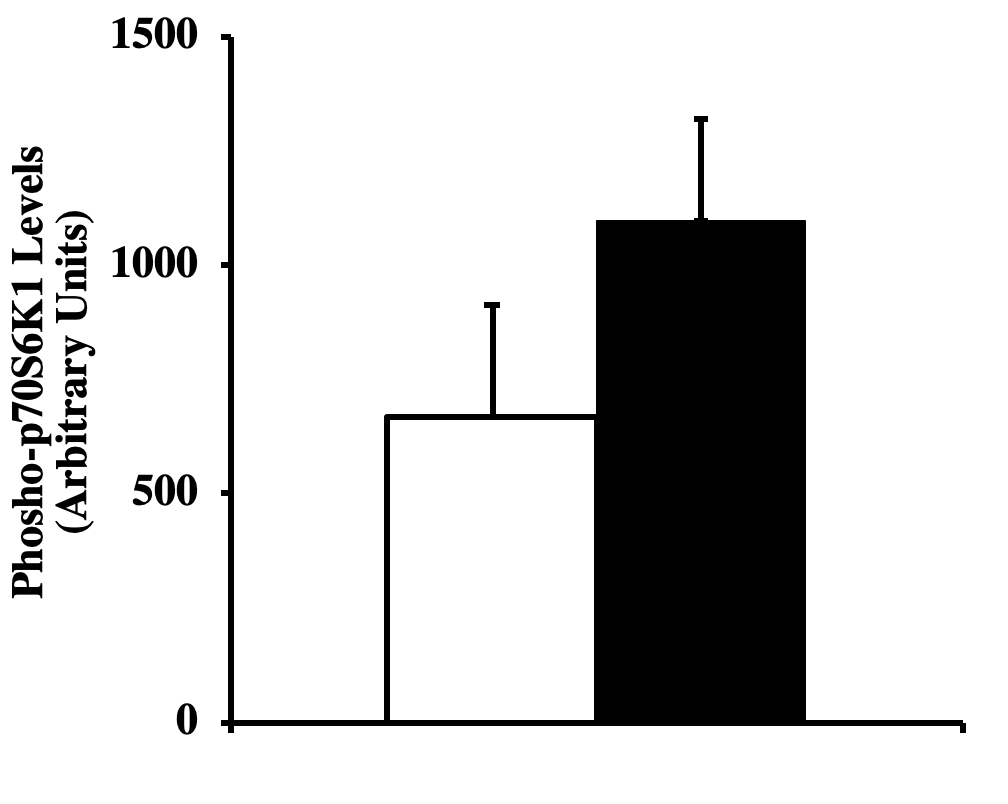 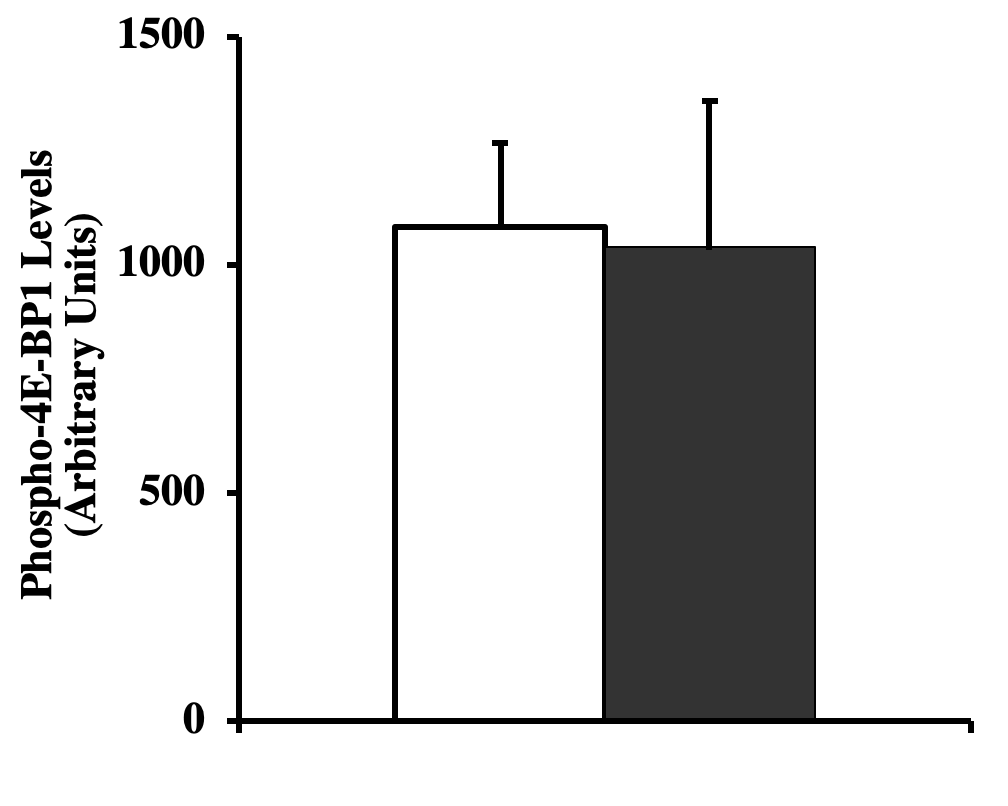 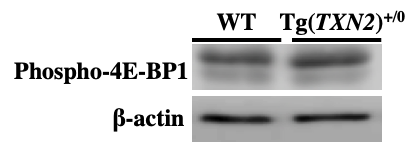 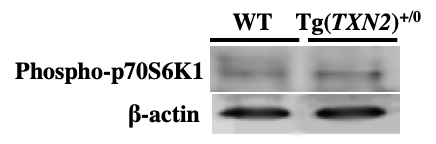 Figure 10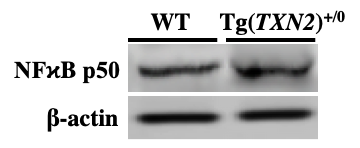 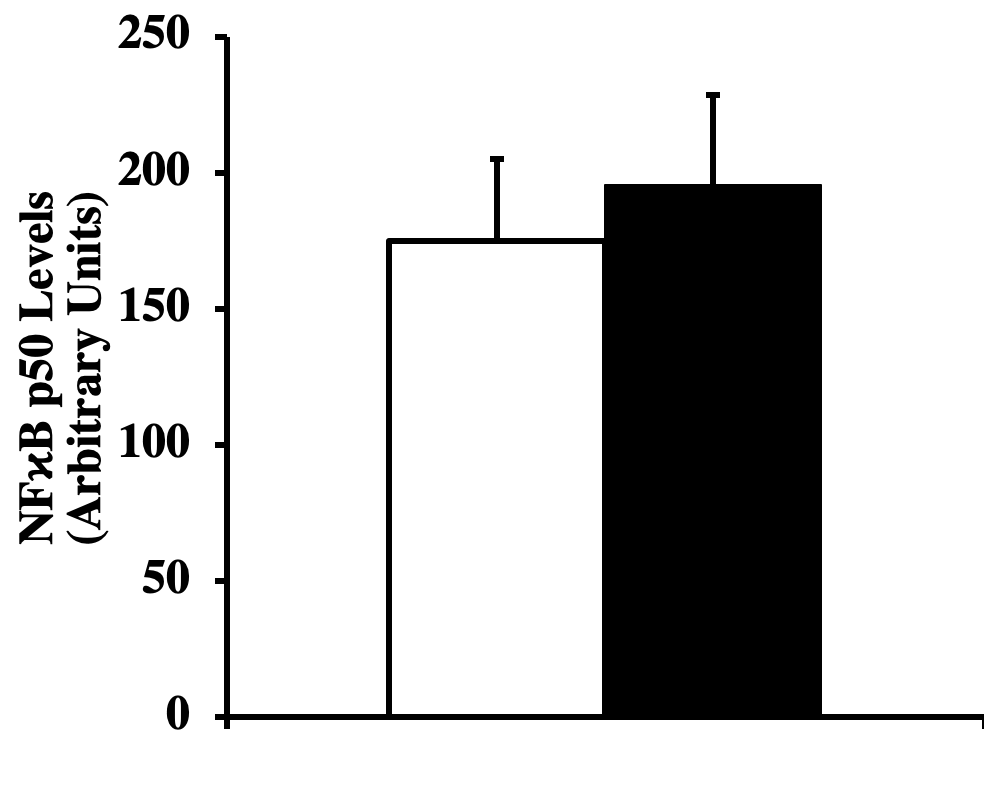 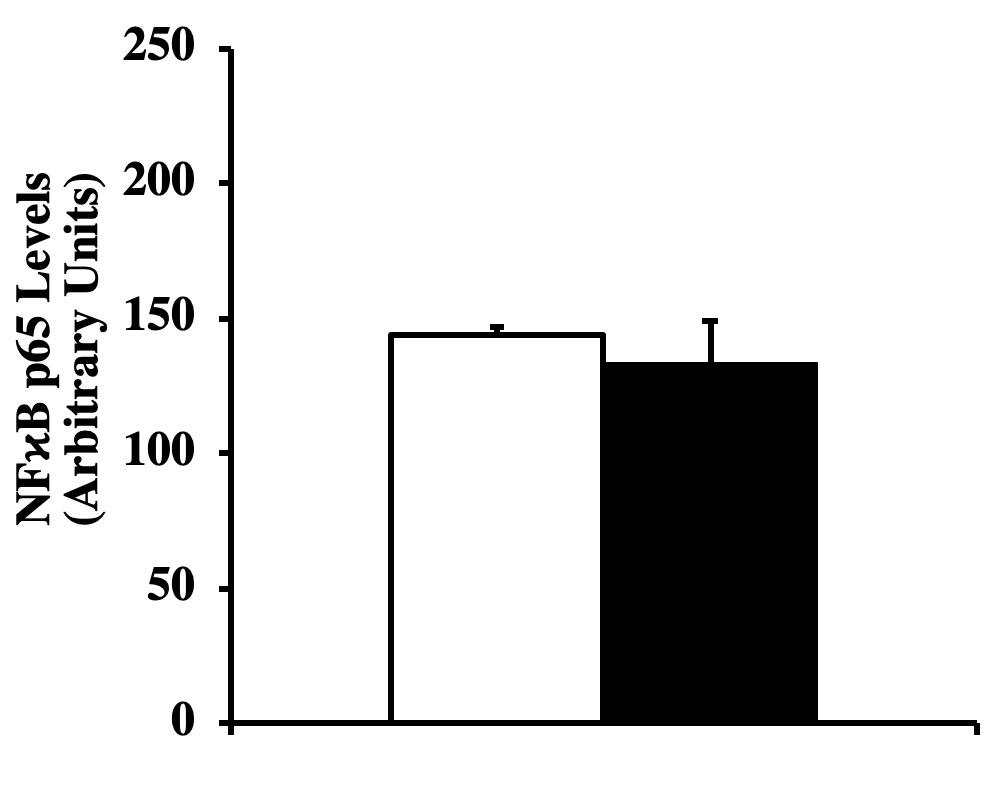 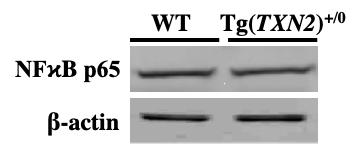 